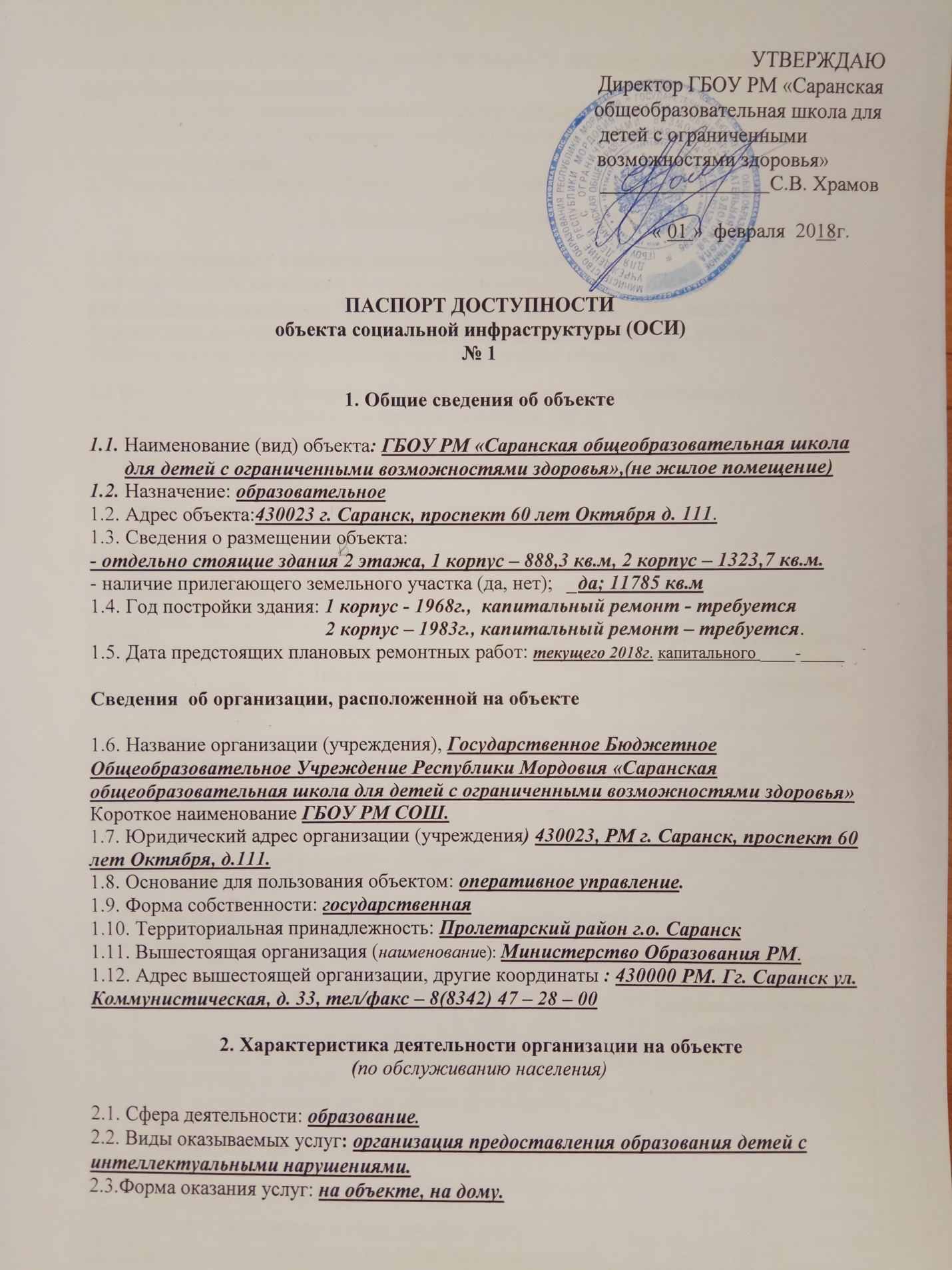 2.4 Категории обслуживаемого населения по возрасту: несовершеннолетние, совершеннолетние граждане2.5 Категории обслуживаемых инвалидов: дети – инвалиды.2.6 Плановая мощность: посещаемость (количество обслуживаемых в день), вместимость, пропускная способность 250 человек2.7 Участие в исполнении ИПР инвалида, ребенка-инвалида (да, нет) да3. Состояние доступности объекта:3.1 Путь следования к объекту пассажирским транспортом (описать маршрут движения с использованием пассажирского транспорта) при движении гражданина от остановки «Есенина» необходимо перейти  ул. Веселовского по пешеходному переходу и двигаться по тротуару к зданию.Наличие адаптированного пассажирского транспорта к объекту нет3.2 Путь к объекту от ближайшей остановки пассажирского транспорта:3.2.1 расстояние до объекта от остановки транспорта 100 м3.2.2 время движения (пешком) 3 - 5 мин3.2.3 наличие  выделенного от проезжей части пешеходного пути (да, нет), да3.2.4 Перекрестки: нерегулируемые;3.2.5 Информация на пути следования к объекту: нет3.2.6 Перепады высоты на пути: есть, нет (описать)  нетИх обустройство для инвалидов на коляске:  нет3.3 Организация доступности объекта для инвалидов – форма обслуживания** - указывается один из вариантов: «А», «Б», «ДУ», «ВНД»3.4 Состояние доступности основных структурно-функциональных зон** Указывается: ДП-В - доступно полностью всем;  ДП-И (К, О, С, Г, У) – доступно полностью избирательно (указать категории инвалидов); ДЧ-В - доступно частично всем; ДЧ-И (К, О, С, Г, У) – доступно частично избирательно (указать категории инвалидов); ДУ - доступно условно, ВНД – временно недоступно3.5. ИТОГОВОЕ  ЗАКЛЮЧЕНИЕ  о состоянии доступности ОСИ: Состояние доступности объекта оценено, как доступно  частично всем.4. Управленческое решение 4.1. Рекомендации по адаптации основных структурных элементов объекта*- указывается один из вариантов (видов работ): не нуждается; ремонт (текущий, капитальный); индивидуальное решение с ТСР; технические решения невозможны – организация альтернативной формы обслуживания4.2. Период проведения работ __до декабря 2019гв рамках исполнения _плана по обеспечению доступности объекта ГБОУ РМ               «Саранская общеобразовательная школа для детей с ограниченными возможностями здоровья»                                                                                                                                         .                        (указывается наименование документа: программы, плана)4.3 Ожидаемый результат (по состоянию доступности) после выполнения работ по адаптации _беспрепятственный  доступ (эвакуация) на объект  Оценка результата исполнения программы, плана (по состоянию доступности) _доступно в полном объёме.                                                                                                             4.4. Для принятия решения требуется, не требуется (нужное подчеркнуть):1.Согласование работ с надзорными органами (в сфере проектирования и строительства архитектуры)          _2.Техническая экспертиза; разработка проектно-сметной документации.                                                      3.Согласование с собственником объекта                                                                                  Имеется заключение уполномоченной организации о состоянии доступности объекта (наименование документа и выдавшей его организации, дата), прилагается 4.5. Информация размещена (обновлена) на Карте доступности дата   20 марта 2018г.Школьный информационный сайт.(наименование сайта, портала)5. Особые отметкиПаспорт сформирован на основании:1. Анкеты (информации об объекте) от «01» февраля  2018 г.,2. Акта обследования объекта: № акта 1_ от «01»  февраля 2018 г.№№п/пКатегория инвалидов(вид нарушения)Вариант организации доступности объекта(формы обслуживания)*1.Все категории инвалидов и МГНДУв том числе инвалиды:2передвигающиеся на креслах-коляскахДУ3с нарушениями опорно-двигательного аппаратаДУ4с нарушениями зренияДУ5с нарушениями слухаДУ6с нарушениями умственного развитияДУ№№п \пОсновные структурно-функциональные зоныСостояние доступности, в том числе для основных категорий инвалидов**1Территория, прилегающая к зданию (участок)                      ДП-В2Вход (входы) в зданиеДЧ-В3Путь (пути) движения внутри здания (в т.ч. пути эвакуации)ДЧ-В4Зона целевого назначения здания (целевого посещения объекта)ДЧ-В5Санитарно-гигиенические помещенияДП-В6Система информации и связи (на всех зонах)ДУ7Пути движения к объекту (от остановки транспорта)  ДП-В№№п \пОсновные структурно-функциональные зоны объектаРекомендации по адаптации объекта (вид работы)*1Территория, прилегающая к зданию (участок)Текущий ремонт2Вход (входы) в зданиеТекущий ремонт3Путь (пути) движения внутри здания (в т.ч. пути эвакуации)Текущий ремонт4Зона целевого назначения здания (целевого посещения объекта)Индивидуальные решения с помощью ТСР5Санитарно-гигиенические помещенияТекущий ремонт6Система информации на объекте (на всех зонах)Текущий ремонт7Пути движения  к объекту (от остановки транспорта)не нуждается, доступ обеспечен.8Все зоны и участкиТекущий ремонт